Publicado en Barcelona el 10/07/2020 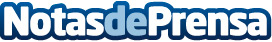 BusUp lanza un nuevo bus de empresa especial Covid-19 para un transporte seguro Casi 9 de cada diez pasajeros consideran el bus empresa como un transporte seguro o muy seguro. El 64% de usuarios tiene miedo de usar el transporte público tras el confinamientoDatos de contacto:Marc Solanes617338226Nota de prensa publicada en: https://www.notasdeprensa.es/busup-lanza-un-nuevo-bus-de-empresa-especial Categorias: Nacional Automovilismo Sociedad Cataluña Logística Recursos humanos Industria Automotriz http://www.notasdeprensa.es